МОДИФИКАЦИИ ТЕЛА: БИОЛОГИЧЕСКИЕ И ПРОФЕССИОНАЛЬНЫЕ ПОСЛЕДСТВИЯИонина Светлана Анатольевна,преподаватель общепрофессиональных дисциплинГБПОУ «Миасский медицинский колледж»Кучеровская Ангелина Рашитовна, студентка специальности 34.02.01 Сестринское дело ГБПОУ «Миасский медицинский колледж»Климович Анастасия Павловна, студентка специальности 34.02.01 Сестринское дело ГБПОУ «Миасский медицинский колледж», mmuspo@mail.ruСтав студентами Миасского медицинского колледжа, мы обратили внимание на то, что среди  студентов 1-2 курса распространены различные формы   украшений видимых частей тела. Не трудно догадаться, в чем причина этого явления. Но задумываются ли современные молодые люди о значении и последствиях данных модификаций с точки зрения своего здоровья и последующей линии профессионального развития? Имеют ли студенты представление о том, с чем имеют дело?  Будущие медработники – люди, транслирующие здоровье окружающим. Насколько социум готов доверять свое здоровье столь колоритным и неординарным работникам медучреждений?Мы решили выявить последствия модификаций видимых частей тела для здоровья и предстоящего трудоустройства и ознакомить студентов 1-2 курса с полученными результатами.Задачи:1) изучить историю появления наиболее популярных модификаций – татуировок и пирсинга;2) рассмотреть возможные последствия для здоровья при нанесении на тело различных модификаций;3) подготовить вопросы для анкетирования с целью:-  определить степень популярности модификаций тела среди студентов начальных курсов колледжа;- выявить возможные осложнения для здоровья;- выяснить, какие причины побуждают молодых людей украшать своё тело;4) освоить методику проведения опроса и способы обработки полученных данных;5) провести опрос;6) проанализировать данные и сформулировать вывод.Объект исследования: модификации тела.Предмет исследования: влияние модификаций тела на здоровье и профессиональную деятельность.Трудно сказать, когда именно человек впервые нанес рисунок на свою кожу. Но доподлинно известно, что история татуировки насчитывает не менее 60000 лет. Самые древние татуировки найдены при раскопках египетских пирамид. Мумиям около четырех тысяч лет, но рисунки на высохшей коже хорошо различимы. Oднако, появилась татуировка гораздо раньше –  при первобытнообщинном строе. Она служила не только украшением, но и знаком племени, рода, тотема, указывала социальную принадлежность ее обладателя, а кроме того, наделялась определенной магической силой. Причины возникновения обычая татуировки тоже не совсем ясны. По одной теории – это логический прогресс от естественных повреждений кожи, случайно полученных людьми Каменного Века. Раны и кровоподтеки сливались в причудливые шрамы, отличавшие их носителя от соплеменников в выгодную сторону, как храброго воина и удачливого охотника. Со временем первобытные семьи разрастались, объединялись в маленькие организованные общины и на кожу уже специально наносились отметины, имеющие специфическое значение в пределах определенной общественной группы. Происходило это в конце Ледникового периода.Глубоки исторические корни, тату-география не менее внушительна. Различные виды татуировок практиковались у светлокожих народов всего мира, а у темнокожих заменялись рубцеванием. Татуировались все — разные племена Европы и Азии, индейцы Северной и Южной Америки и, конечно, жители Океании. Лицо – всегда на виду. Поэтому именно лицо украшается в первую очередь. Племена маори из Новой Зеландии носят на лицах маскообразные татуировки – моко. Эти удивительные хитросплетения узоров служат и постоянной боевой раскраской, и показателем доблести и общественного положения их обладателей (рисунок 1.1). 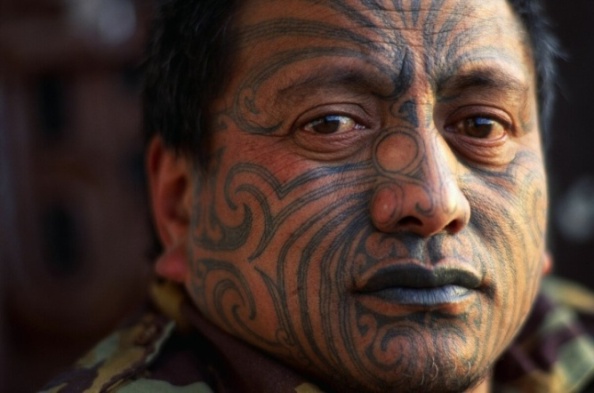 Рисунок 1.1. – мужчина племени маори с татуировками на лицеЖенщины японских аборигенов Айну татуировкой на лице обозначали свое семейное положение. Женщинам-айну делали татуировки во время ее свадьбы - загнутые вверх "усы" и разные геометрические узоры на руках и ногах. Идея заключалась в том, что руки и ноги женщины должны служить ее мужу, а ее рот должен говорить для него. Татуировки вокруг рта называются «анчипири» считались у айнов индикатором женской красоты, кроме того, по айнским верованиям женщина без татуировки на губах не получит спасения после смерти. По узорам на губах, щеках и веках можно было определить, замужем ли женщина и сколько у нее детей. Кроме того, у разных народов татуировки наделялись самыми разнообразными магическими свойствами. Однако магия тату использовалась не только «дикарями».  В XVIII-XIX веках британские моряки изображали на своих спинах огромные распятия в надежде, что это оградит их от телесных наказаний, широко практиковавшихся в английском флоте. У арабов самым надежным защитным талисманом считалась татуировка с цитатами из Корана. Но в некоторых случаях она служила и наказанием.
	В Японии и древнем Китае в качестве кары за  преступление разбойникам. Так же метили рабов и военнопленных, затрудняя им побег и облегчая их опознание. И греки, и римляне использовали тату для подобных целей. В Германии и в Советском Союзе – выбивали номера жертвам концлагерей и политическим заключенным. С распространением христианства обычай татуировки стал безжалостно искореняться, как составная часть языческих обрядов, и практически угас. Тем более, что в Ветхом Завете сказано ясно: «Ради умершего не делайте нарезов на теле вашем и не накалывайте на себе письмена».  Запрет был настолько суровым, что татуировка не практиковалась среди европейцев вплоть до XVIII века.Как ни печально, факт остается фактом – цивилизация низвела древнее искусство до уровня дешевого ширпотреба. Отсутствие спроса на достойную продукцию расхолаживало татуировщиков, лишало стимула к творчеству и новым стилистическим разработкам. И только благодаря мощному всплеску молодежной культуры 50-60 -х годов появилось новое поколение татуировщиков, творческие амбиции и смелые эксперименты.Появлению  пирсинга мы обязаны африканским племенам и народностям с берегов Полинезии. Одними из первых, кто стал надевать украшения огромных размеров в губы и уши,  является племя масаи (рисунок 1.2).  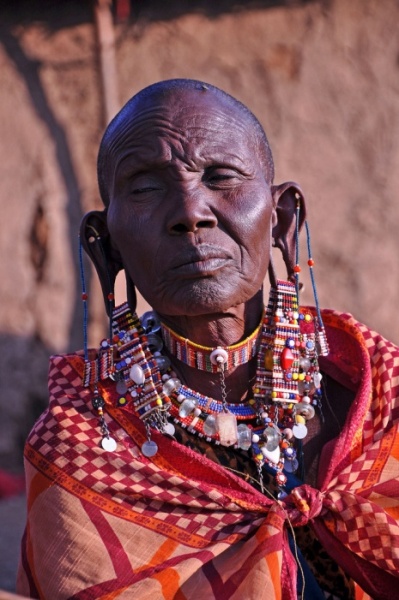 Рисунок 1.2. – Мужчина племени масаи.В современности эти приемы нам больше известны как тоннели в ушах и пирсинг губы. Также существует мнение, что в древности племена специально изувечивали свое тело с целью избежать рабства. Есть и другое предположение: якобы прокалывание разных участков тела должно было максимально соответствовать внешнему облику священных животных.Нередко степень проколов и величина украшений свидетельствовала о социальном статусе человека. Чем их больше, тем сильнее и авторитетнее считался представитель племени. У древнеримских воинов почетным было проколоть себе соски. Этим они подчеркивали свое мужество и храбрость.Пирсингу пупка мы обязаны женщинам Древнего Египта. Еще тогда таким образом отличались жрицы фараона и приближенные к нему девушки. Проколы мочек и хрящей ушей было ужасно популярным явлением среди племен американских индейцев. В целом, наличие подобных украшений возле естественных отверстий на теле человека служило для отпугивания и недопустимости проникновения злых в организм злых сил.На протяжении всей человеческой истории проколы на теле встречались практически повсеместно у людей самых разных профессий. Его носили женщины Юго-Восточной Азии, Сибири, Африки, Полинезии. В эпоху средневековья пирсинг был популярным среди охотников, различных торговцев и купцов, солдат, представительниц древнейшей профессии.Согласно статистическим данным, наибольшее количество татуировок имеют люди среднего возраста. Женщин с татуировками больше, чем мужчин.  Хотя бы одна татуировка есть у 40% женщин,  у мужчин этот показатель достиг всего 36%.Рассмотрим другие отличия. В соревновании людей с высшим образованием и выпускниками учебных заведений низшего ранга, победу одержали более образованные — 32 на 26 процентов. Это наносит серьезный удар по сложившему стереотипу того, что дорога в тату-салон привлекательна только для неучей. Также социологический опрос помог посчитать татуированных людей из городов и сельской местности. Со счетом 32:26 победу одержали «городские».Многие люди с годами, а иногда сpазy после процедуры, начинают сожалеть о своем решении обзавестись татуировкой. Из опрошенных по всему миру людей, 72% не сожалеют о наличии рисунка на своем теле. Меньше всего скорбят об «испорченной» коже итальянцы и греки — 15% и 17%. Самыми «легкомысленными» оказались датчане и жители Израиля — только 38% и 37% опрошенных в этих странах, жалеют о своем поступке.В ходе проведения опроса были выяснены самые популярные места для пирсинга среди женщин и мужчин.Пирсинг более распространен среди женщин. Элементарные серьги в ушах мы тоже можем считать разновидностью пирсинга, а большинство мам предпочитают прокалывать мочки ушей своим дочкам в самом раннем возрасте. Если из опроса убрать проколотые мочки, то самые распространные части тела, которые прокалывают женщины, – это: пупок – 33%,  нос – 19%,  ушная раковина – 13%,  язык – 9,5%,  соски – 9%,  брови – 8%,  губы – 4%,  гениталии – 2%.Прокалывать можно в принципе любую часть тела, тут, как говорится, кто во что Среди мужчин пирсинг не так распространен как среди женщин. В основном пирсингом украшают себя мужчины определенных профессий. Согласно опросу, имели в пупке – 0%, в носу – 15%, в ушной раковине – 17%, в языке – 16%, в сосках – 18%, в брови – 17,5%, в губах – 13%, в гениталиях –3% мужчин.В поле нашего зрения  попали лишь те модификации тела, которые  в большей степени распространены среди  студентов нашего колледжа.Татуировка – перманентный (стойкий) рисунок на теле, полученный при помощи внедрения красящих веществ под кожу путём травмирования кожного покрова. Она представляет собой своего рода опознавательный знак, раскрывающий сущность своего носителя.Пи́рсинг (англ. piercing – «прокол») – одна из форм модификаций тела, создание прокола, в котором носят украшения. Само понятие «пирсинг» может относиться как к процессу прокалывания, так и к отверстиям, сделанным посредством прокалывания.Микродермал – украшение для внутрикожной микроимплантации, пирсинг, в результате которого на поверхности кожи видны сверкающие стразы или драгоценные камни или их имитации.Тоннель – украшение, обычно устанавливаемое в отверстие прокола в мочке уха (так же может быть установлено в губу, нос, щеки, язык и т. д.). Традиционно имеет форму круга, но возможны и другие разнообразные формы. Украшение может быть изготовлено из различных материалов: металл, дерево, камень, стекло, акрил, пластик и прочие. Отличается от классических украшений много большим диаметром отверстия прокола.Септум  – прокол центральной носовой перегородки между ноздрями или же прокол  между хрящом и перегородкой.Врачи видят единственную стопроцентную возможность сохранить здоровье кожи – отказаться от агрессивных видов воздействия на нее.Чтобы оценить риск, перечислим, какие заболевания чаще всего могут стать последствиями этих модных направлений.Последствия тату:Согласно проведённым исследованиям учёных было выяснено, что в используемой для тату краске содержится множество вредных веществ. Например, в красной - ртутный сульфид, в других оттенках - титан, хром, свинец и кадмий. Но самой опасной считается синяя, в которой содержатся кобальт и алюминий. Причиной негативных последствий татуировок может стать оборудование. С его помощью можно занести инфекцию и спровоцировать возникновение и развитие таких заболеваний, как ВИЧ, гепатит В и С, рак кожи. Также рисунки запрещено набивать вблизи родинок. Список печальных последствий продолжает поражение мышечной ткани. Поэтому врачи настоятельно рекомендуют особенно внимательно относиться к выбору тату-салона. Рассмотрим самые важные опасности:- инфекция. Многие могут возразить, что наличие в тату-салоне нестерильного оборудования или грязной иглы - настоящий нонсенс. Действительно, если выбрать проверенное заведение, то вероятность попадания инфекции минимальна. Но не забывайте, что кожный покров после набивания рисунка является открытой раной. Малейшая оплошность во время ухода - и последствия татуировки будут не самыми приятными. 	- краска. К сожалению, пигменты не контролируются органами здравоохранения, соответственно, они не проходят никаких исследований, как, например,  лекарственные препараты. Недобросовестные мастера иногда вводят краски промышленного использования, а их влияние на здоровье человека при подкожном введении вообще никого не интересовало. Это значит одно - спрогнозировать реакцию на пигмент невозможно. Кроме того, с рисунком на пояснице не делается эпидуральная анестезия, которая необходима при родах и кесаревом сечении. Узоры на ягодицах часто становятся причиной негативного влияния на местный иммунитет. В результате повышается риск возникновения цистита и инфекции мочеполовой системы. Согласно неофициальной статистике, женщины с набитыми рисунками на пояснице, внутренней и внешней стороны бёдер - самые частые гости у гинекологов. Повреждение иглой вызывает воспалительный процесс, что является естественной защитной реакцией. Длительность болезненных ощущений зависит от локализации и размера тату. В среднем процесс длится до 10 дней с последующим заживлением. Чтобы не допустить возникновение вторичной инфекции, следует соблюдать следующие правила: Не трогать и тем более не ковырять образовавшуюся корочку. Избегать трения с одеждой, мочалкой. Негативные последствия татуировки могут возникнуть в результате неправильного ухода или его отсутствия. Чаще всего это приводит к воспалению. Также во избежание негативных последствий необходимо обязательно защищать свежее тату специальными средствами от загара. Первые несколько недель рекомендуется воздержаться от купания в бассейнах, саунах, водоёмах. Последствия пирсинга:Наибольший вред пирсинг может нанести в ротовой полости, но и прокол тела чреват не слишком приятными последствиями. Общий для любого пирсинга, вне зависимости от локации, вред:• Аллергическая реакция. Проколы на теле лояльны далеко не ко всем материалам украшений: если проколу что-то не понравится, может развиться серьезная аллергическая реакция (с распуханием и покраснением части тела, воспалением).• Заражение. Самое частое осложнение: попадание в свежий прокол бактерий и вирусов может вызвать как банальное воспаление (которое, тем не менее, может доставить серьезные неприятности), так и заболевание гепатитом В и другими страшными болезнями.• Нарушение кровообращения, рубцевание ткани. Проколы, сделанные в «стратегических» местах, могут оборачиваться развитием опасных заболеваний; например, из-за пирсинга половых органов могут быть проблемы с деторождением и эректильной функцией, а из-за пирсинга сосков могут образовываться рубцы, препятствующие грудному кормлению.	Особо опасен и потенциально вреден для здоровья пирсинг полости рта:• Разрушение зубов. У большей  половины обладателей пирсинга губ и языка случаются травмы зубов (сколы, трещины и полное разрушение зуба), что вовсе не удивительно, учитывая непосредственный контакт металлического украшения и зубов;• Травмы и болезни десен, языка. Украшение, используемое в пирсинге, целыми днями трётся о слизистую полости рта, о язык, десны, внутреннюю поверхность щек и т.д., в результате чего все эти поверхности подвергаются постоянному травмированию. Что чревато в будущем развитием болезен десен и воспалениями;• Повышенный риск занесения инфекции, воспалений, травм. Ротовая полость – активная зона, вы только едите как минимум три раза в день, а также чистите зубы, разговариваете и т.д. Место прокола постоянно находится по воздействием и вероятность травмы, занесения инфекции, повреждения крайне высока.Помимо возможных негативных последствий для здоровья, стоит помнить еще о профессиональном будущем. Есть ряд профессий, в которые носители татуировок и пирсинга вряд ли попадут, по крайней мере,  «чистые» соискатели вакансий имеют на успех больший шанс. К таким профессиям помимо привычных нам учителей и юристов можно отнести также врачей, полицейских, менеджеров высшего и среднего звена, секретарей и офис-менеджеров в крупных корпорациях. И если татуировки, нанесенные на места, которые можно скрыть под одеждой, еще могут «простить» работодатели, то пирсинг воспринимается как несерьезное отношение к жизни.	Практическая часть реализовывалась с участием студентов 1-2 курсов нашего колледжа, исследования проводились путём анкетирования. В анкетировании участвовало 50 человек в возрасте от 17 до 33 лет.  Опрос был анонимный.1. Ваше отношение к определенным формам модификации тела:1) татуировкам, 2) пирсингу: а) туннелям, б) септумам, г) микродермалам.2. Рассматривали ли вы возможность украшения подобным образом своего тела? 33 человека дали ответ – Да, 17 человек ответили – Нет.3. Исходя из ответа на  вопрос №3,  назовите основной мотив ваших действий?Вывод.  Основной мотив  действий респондентов  по отношению к определенным формам модификации тела  – «не нравится» – 45%. Большинство подростков придерживаются запрета родителей.4. Почти половина опрошенных (22 человека) указали на то, что знают о возможных негативных последствиях для здоровья различных модификаций тела?  8 человек ответили на данный вопрос – «нет, не знаю».5. Как вы думаете, почему возникает необходимость «украшать» своё тело?Вывод. Респонденты называют основной причиной «украшения» своего тела - стремление выделится в обществе – 46%.6. На вопрос, как бы вы отнеслись, если бы ваш лечащий врач, преподаватель и т.д. имел бы подобный вид, 40% ответили, что отрицательно, такой же процент ответили, что не видят в этом ничего плохого, т.к. внешний вид – не показатель профессиональных качеств.7. Есть ли в вашем опыте или опыте вашего ближнего круга конкретные случаи положительного или отрицательного влияния модификаций тела на последующую жизнь?В результате проведённых нами исследований, мы познакомились с историей тату и пирсинга, рассмотрели статистику распространения этих модификаций по половому и национальному признаку, узнали о возможных последствиях для здоровья, выяснили, что предложенные к рассмотрению виды модификаций, студенты колледжа используют как способ выделиться из общей массы.К сожалению, многие подростки воспринимают жизнь как серию разрозненных событий, а не как цельный процесс, имеющий определенное направление, последствия, преемственность и смысл. О том, что при этом есть риск получить серьезное заболевание, иметь трудности при устройстве на работу, оттолкнуть своим видом понравившегося человека – они, как правило, не задумываются. В чём мы и убедились в результате нашей работы.На основе данных анкетирования, можно сделать вывод о том, что большинство молодых людей не достаточно проинформировано по данному вопросу.  Исходя из прочитанного нами материала, выяснилось, что не всегда процедуры пирсинга и татуировок безопасны для здоровья. А о том, как влияет данный вид украшений на дальнейшую жизнь и профессиональную карьеру, многие просто не задумываются.  Как итог, мы считаем, что необходимо привлекать внимание к данной проблеме, проводить информационные и профилактические беседы со студентами 1-2 курсов,  при возможном использовании материалов нашего исследования.Список использованной литературыАбрамова Г.С. Возрастная психология / Г.С. Абрамова – Москва: Академический Проект, 2001. – 704 с.Большая медицинская энциклопедия. – Москва: ДиректМедиаПаблишинг: Эксмо, 2005. – 443 с.Выготский Л.С. Психология  /Л.С. Выготский. – Москва: Издательство ЭКСМО – Пресс, 2000. -1008 с.Максименко Н.А. Дарите детям любовь: материалы в помощь классному руководителю. Лекции для родителей / авт.-сост. Н.А. Максименко. – Волгоград: Учитель, 2006. – 150 с.Ожегов С.И., Шведова Н.Ю. Толковый словарь русского языка – М.: 2006.– 944 с.Почему подростки нарушают родительские запреты? / Ридерс дайджест. – 2009. - №9 – 10. – 33 – 39 с.Демoгpaфическое распространение татyировок – [Электроный ресурс].  – Режим доступа: https://thebiggest.ru/drugoe/samye-tatuirovannye-strany.htmlИстория возникновения тату, 2006 – [Электроный ресурс]. – Режим доступа: https://www.diva.by/image/tattoo/46900.htmlИстория пирсинга – [Электроный ресурс].  – Режим доступа: http://vse-o-tattoo.ru/articles/istoriya-pirsingaПоследствия татуировки. Чем опасны татуировки? Последствия неправильного ухода за татуировкой. – [Электроный ресурс]. – Режим доступа:  https://fb.ru/article/320705/posledstviya-tatuirovki-chem-opasnyi-tatuirovki-posledstviya-nepravilnogo-uhoda-za-tatuirovkoyСтатистика из мира пирсинга, 2016 – [Электроный ресурс].  – Режим доступа: https://ua-tattoo.com/body-piersing-statisticsТатуировкиТуннелиСептумМикродермалОтрицательно:8363324Положительно:16137Нейтрально:26131419НетНе нравится15НетЗапрет родителей8НетВред здоровью6НетНе знаю, как будет выглядеть2НетДорого1НетТрудоустройство1ДаЕсть4ДаНравится, как выглядит3ДаОбдумываю эскиз3ДаНе сейчас2ДаБыло в мыслях, но затем отказался1Выделиться23Недостаток внимания9Новые ощущения6Нравится3Влияние других людей3Модно2Скрыть недостатки2Самовыражение1Легкомыслие1НегативныйИнфицирование4НегативныйНе взяли в вуз3НегативныйПринудительный приём у психиатра1НегативныйУвольнение с работы с должности учителя начальных классов3НегативныйКонфликт в семье1Позитивный Скрытие недостатков тела 2